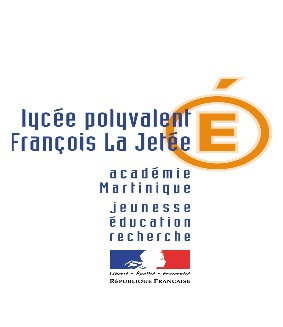 Marché à procédure adapté,Conformément au décret n° 2016-360 du 25 mars 2016 du code des marchés publicsCAHIER DES CLAUSES TECHNIQUES PARTICULIERESDésignation de l’organisme qui passe le marché :Pouvoir adjudicateur : 	Collège Gérard CAFE du MARINReprésenté par : Mme DEVONIN Danielle, Principale du Collège Comptable assignataire des paiements : Agent comptable du Collège Gérard CAFE Contact : Monsieur le GestionnaireTél   : 0596.74 19 36 – 0596 74 19 37- GSM 0696 23 85 23 Fax : 0596.69 11 62 Email : raphael.cleon@ac-martinique.fr  Objet du marché et allotissement 1.1  Objet du marchéOrganisation d’un Voyage pédagogique – transport, hébergement, visite – pour un minimum de 23 enfants et 5 accompagnateurs dans la cadre d’un voyage scolaire en   Italie du 18 au 26 mai 2023.  Date et heure limite de dépôts des offresLes offres devront parvenir à l’établissement au plus tard  le :Le Lundi 21 novembre 2022 à 11 heures (heure locale) Aucune candidature déposée en retard ne sera examinée.Description de la prestation demandée3.1  Définition de la prestation 3.2 Description  CIRCUIT PREVISIONNELJ 1 – rendez-vous et prise en charge aéroport Aimée Césaire de Martinique – Départ vers Rome Via ParisJ 2- Arrivée Paris et transit vers Rome. Dîner et nuit à Rome.J 3 – ROME : petit déjeuner à l’hôtel. Matin : visite des musées du Vatican et de la chapelle sixtine et de la basilique Saint Pierre Déjeuner à Rome Après-midi :   visite de la Rome Baroque : Piazza Navone, Fontana di trevi, Panthéon. – Diner et nuit à RomeJ 4– ROME : petit déjeuner à l’hôtel. Visite de la Rome antique : forum romain, arc de Constantin, visite guidée du Colisée – Déjeuner – Après-midi : visite guidée des catacombes  (histoire des galeries souterraines. Dîner et nuit à RomeJ 5–   petit déjeuner à l’hôtel. Départ pour Ostie -  Visite des ruines – déjeuner et diner à prévoir.J 6 –   petit déjeuner à l’hôtel.  Départ pour Naples – déjeuner – visite  de Naples , visite guidée du musée archéologique . Dîner et nuit Naples.J 7 –  petit déjeuner à l’hôtel. Visite guidée de Herculanum – déjeuner – visite guidée de Pompéi.  Dîner et nuit à Naples.J 8 –   petit déjeuner à l’hôtel. Visite guidée de Pompéi avec déjeuner . Dîner et nuit à Naples.J 9 – petit déjeuner à l’hôtel. Transfert vers aéroport de Rome – retour  vers  Fort de France – aéroport Aimée Césaire.Rem : chambres individuelles pour les 5 accompagnateurs, visites guidées Pompéi, Galerie des offices et Vatican, prévoir les taxes séjour et aéroport, prévoir les entrées des musées et les réservations,  Je déclare avoir pris connaissance des clauses figurant dans le présent CCTP   et m'engage à les respecter pendant toute la durée du marché.Date signature cachet